LETTERA DI INVITO PER FORNITURA APPLICATIVI GESTIONALI IN CLOUD SAAS E SERVIZIO DI MANUTENZIONE E SUPPORTO TECNICO - PERIODO 2023 – 2025 NELL’AMBITO DEL PNRR - Missione 1 - Componente 1 - Investimento 1.2 “Abilitazione al cloud per le PA locali” Comuni”.CIG: 9681088E89CUP: C61C22000460006CPV 72510000-3PROCEDURA DI GARAProcedura: procedura di affidamento ai sensi dell’art. 51 del D.L. 31.5.2021 n. 77 (convertito con L. 29.7.2021 n. 108) che modifica il decreto-legge 16 luglio 2020, n. 76 convertito con la legge 11 settembre 2020, n. 120, prevedendo l’affidamento diretto per servizi e forniture di importo inferiore a 139.000 euro.  Criterio di aggiudicazione: criterio del “minor prezzo” sull'importo posto a base della procedura ai sensi dell’art. 95 comma 4 del D.Lgs. n. 50/2016.Codice identificativo gara CIG: 9681088E89Importo presunto a base di gara €. 70.000,00= oltre IVA 22%.STAZIONE APPALTANTE: COMUNE DI TRADATE – Piazza Mazzini 6 – CAP 21049 - TEL.0331/826811 email: segretario@comune.tradate.va.it – PEC: comune.tradate@pec.regione.lombardia.itsito istituzionale: www.comune.tradate.itOGGETTO DELL’APPALTOOggetto dell’appalto è l'affidamento della FORNITURA APPLICATIVI GESTIONALI IN CLOUD SAAS E SERVIZIO DI MANUTENZIONE E SUPPORTO TECNICO - PERIODO 2023 – 2025 come dettagliato del capitolato speciale d'appalto.IMPORTO COMPLESSIVO A BASE DI GARAL’importo a base di gara ammonta a € 70.000,00= oltre IVA 22%. Sono comprese nell'importo a base di gara tutte le forniture e servizi decritti nel capitolato speciale d’appalto per il periodo di 3 anni.Nell’offerta dovrà essere comunque indicato anche il canone per i successivi 2 anni. L’importo degli oneri per la sicurezza da interferenze è pari a zero in quanto per il contratto di cui in oggetto non si ravvisano rischi di interferenza.Trattandosi di servizi di natura intellettuale non viene indicata la stima dei costi della manodopera.DURATA DELL’APPALTO: Il servizio ha la durata indicata di 3 anni e non sarà rinnovato tacitamente.Tre mesi prima della scadenza contrattuale la Società provvederà a proporre al Cliente un’offerta di rinnovo. L’aumento del canone dopo il triennio dovrà essere quelli già indicato in fase di affidamento e comunque dovrà essere contenuto massimo nell’aumento ISTAT. Alla scadenza del contratto, nelle eventuali more dello svolgimento della procedura di scelta del nuovo contraente, potrà – nel caso in cui si rendesse necessario - essere richiesta dal Committente all'impresa aggiudicataria una proroga del servizio per un periodo di mesi sei. In tale caso l’appaltatore dovrà fornire i servizi alle stesse condizioni in essere ed in rispondenza a tutte le norme e disposizioni previste nel presente capitolato. Sarà comunque facoltà dell'Amministrazione chiedere o meno l'esecuzione dei servizi in proroga.REQUISITI DI PARTECIPAZIONESono ammesse a presentare istanza di partecipazione i soggetti di cui all’art. 45 del D.Lgs. 18 aprile 2016, n. 50, in possesso di:iscrizione e qualificazione per il Comune di Tradate (Va) sulla piattaforma MEPA – ACQUISTI IN RETE, per la categoria adeguata all’oggetto del servizio;assenza di clausole di esclusione di cui all’art. 80 del D.Lgs. 18/04/2016, n. 50;regolarità contributiva;tutti i requisiti di legge e professionali, necessari per l’espletamento dell’incarico sotto indicati. REQUISITI DI IDONEITÀ PROFESSIONALE:Iscrizione nel registro tenuto dalla Camera di commercio industria, artigianato e agricoltura, oppure nel registro delle commissioni provinciali per l’artigianato per attività coerenti con quelle oggetto della presente procedura di gara.REQUISITI DI CAPACITA' TECNICO-PROFESSIONALE1. Aver svolto negli ultimi 5 anni, con buon esito, servizi analoghi a quelli relativi alla presente procedura almeno in 3 diversi Comuni.Per servizio analogo si intende un servizio con le stesse caratteristiche tecniche e di gestione di cui al presente avviso, con la durata di almeno un anno consecutivo presso lo stesso committente.2. Aver svolto negli ultimi 3 anni, con buon esito, servizi analoghi per un importo pari ad € 70.000,00 e di avere un fatturato nel triennio pari ad € 70.000,00. Per servizio analogo si intende la fornitura di applicativi gestionali o di servizi di sviluppo o manutenzione di software. Ai fini della dimostrazione del presente requisito, è possibile utilizzare anche contratti non ancora conclusi entro tale data ovvero anche iniziati dopo tale data; in tali ipotesi sarà considerata la parte effettivamente e regolarmente svolta entro i termini di scadenza per la presentazione delle offerte.La verifica del possesso di tutti i requisiti di carattere generale, tecnico-organizzativo ed economico-finanziario, avverrà attraverso l'utilizzo del Fascicolo Virtuale dell’Operatore Economico (FVOE), reso disponibile dall'Autorità Nazionale Anticorruzione (ANAC).Pertanto, tutti i soggetti interessati a partecipare alla procedura devono obbligatoriamente registrarsi al sistema fornito dall’ANAC, secondo le istruzioni ivi contenute, nonché acquisire il “PASSOE” da produrre in sede di partecipazione alla gara.CRITERIO DI AGGIUDICAZIONE: La modalità di aggiudicazione avverrà sulla base del criterio del “minor prezzo” sull'importo posto a base della procedura ai sensi dell’art. 95 comma 4 del D.Lgs. n. 50/2016, ferme restando le caratteristiche descritte, eventuali differenze di caratteristiche, presentate dai fornitori come migliorie, potranno essere considerate tali, e quindi essere accettate come analoghe, solo a giudizio insindacabile dello scrivente punto ordinante. Se non saranno rispettati i requisiti minimi richiesti l’offerta verrà esclusa. Si precisa che in ogni caso l’Amministrazione, ai sensi dell’art. 95 comma 12 - D. Lgs. n. 50/2016, si riserva di non procedere all’aggiudicazione nel caso in cui non dovesse ritenere congrua l’offerta o la stessa non rispondente alle esigenze della fornitura richiesta o ancora per nuove o mutate esigenze.MODALITÀ DI FINANZIAMENTO E DI PAGAMENTO: Fondi PNRR.DOCUMENTAZIONE DELLA PROCEDURALa documentazione inerente la procedura comprende:- il presente disciplinare di gara- il DGUE- modello A- modello B – Offerta economica- il Capitolato Speciale d’Appalto;- PASSOE MODALITA' DI ESPLETAMENTO DELLA PROCEDURA – UTILIZZO DELLA PIATTAFORMA MEPALa gara si svolgerà in forma telematica ex art. 40 del D.lgs. n. 50/2016 mediante accesso alla piattaforma del Mercato Elettronico della Pubblica Amministrazione (MePA), accedendo dall’indirizzo www.acquistinretepa.it. Gli operatori economici invitati alla presente procedura dovranno presentare l’offerta ed annessa dichiarazione resa ai sensi degli artt. 46 e 47 del D.P.R. 445/2000 e conformemente all’Allegato A ed al modello DGUE, debitamente compilato e sottoscritto con firma digitale dal Legale Rappresentante utilizzando esclusivamente la piattaforma telematica MEPA entro e non oltre il termine perentorio delle ore 12.00 del 18/04/2023.Non verranno prese in considerazione richieste NON pervenute tramite la piattaforma MEPA.Nell’apposito campo presente sulla piattaforma MEPA il Concorrente, a pena di esclusione, dovrà allegare la seguente documentazione sottoscritta digitalmente dal concorrente o dal legale rappresentante in caso di persona giuridica:istanza di partecipazione alla procedura negoziata (modello A) firmato digitalmente, redatta utilizzando il modello predisposto dall’Amministrazione, completo di tutte le indicazioni richieste.il modello DGUE debitamente compilato e firmato digitalmente dal legale rappresentante.Offerta tecnica con tutte le indicazioni richieste nel capitolato speciale d’appalto.Capitolato speciale d’appalto firmato per accettazione.Offerta economica (Modello B) al quale dovrà essere apposta marca da bollo da € 16,00, scannerizzato in formato pdf e firmato digitalmente dal legale rappresentante. Nell’apposito campo “Offerta economica” il concorrente dovrà indicare la propria offerta economica in ribasso espressa in cifre e lettere rispetto all’importo posto a base di gara.In caso di offerta condizionata, plurima, in aumento il concorrente verrà escluso ai sensi dell’art. 83, comma 9, del D.Lgs. 50/2016.CAUSE DI ESCLUSIONE DALLA CANDIDATURACostituiranno motivo di esclusione dalla procedura di selezione:la mancata presentazione della candidatura entro i termini e con le modalità sopra indicate;la non conformità e/o incompletezza della documentazione richiesta;il non possesso dei requisiti minimi richiesti.PROCEDURA DI GARALa verifica della documentazione amministrativa presentata, verrà esperita il giorno 19/04/2023 alle ore 12.00 e si procederà successivamente all’apertura dell’offerta economica dopo aver espletato le procedure di cui all’ art. 29 comma 1 del D.Lgs. 50/2016;SOCCORSO ISTRUTTORIO Ai sensi dell’art. 83 comma 9 del D.Lgs. 50/2016 le carenze di qualsiasi elemento formale della domanda possono essere sanate attraverso la procedura di soccorso istruttorio.La stazione appaltante assegnerà al concorrente un termine massimo di 2 giorni, perché siano rese, integrate o regolarizzate le dichiarazioni necessarie, indicandone il contenuto e i soggetti che le devono rendere a pena di esclusione. In caso di inutile decorso del termine di regolarizzazione, il concorrente è escluso dalla gara. Costituiscono irregolarità essenziali non sanabili le carenze della documentazione che non consentono l'individuazione del contenuto o del soggetto responsabile della stessa.OBBLIGHI E ADEMPIMENTI DELL’AGGIUDICATARIOa) L’aggiudicatario prima della stipulazione del contratto dovrà costituire la cauzione definitiva prevista dall’art. 103, del D.Lgs. n. 50/2016.b) L’aggiudicatario si assume tutti gli obblighi di tracciabilità dei flussi finanziari di cui all’art. 3 della Legge n. 136 del 13/08/2010.c) L’aggiudicatario si impegna a dare effetto al contratto anche in pendenza della stipulazione dello stesso ai sensi dell'art. 32, comma 8, del D.Lgs.50/2016.STIPULAZIONE CONTRATTOIl contratto sarà redatto con scrittura privata. RESPONSABILE DEL PROCEDIMENTO: Ai sensi dell'art. 31 c. 2 del D.Lgs. n. 50/2016 il RUP del presente procedimento è la dott.ssa Marina Bellegotti (recapiti: 0331/286862 –segretario@comune.tradate.va.it)INFORMATIVA AI SENSI ART. 13 REGOLAMENTO UE 2016/679 (REGOLAMENTO GENERALE SULLA PROTEZIONE DEI DATI)I dati raccolti saranno trattati ai sensi della normativa vigente in tema di protezione dei dati personali.Il titolare del trattamento dei dati è il Comune di Tradate, contattabile ai seguenti riferimenti: Telefono: 0331/826811 Indirizzo PEC: comune.tradate@pec.regione.lombardia.itindirizzo di posta elettronica del Responsabile della protezione dei dati:  dpo.privacy@comune.tradate.va.itIl trattamento dei dati personali raccolti viene effettuato per finalità connesse all’esecuzione di compiti di interesse pubblico e per l’esercizio di pubblici poteri, nonché per adempiere ad eventualiobblighi di legge (ai sensi dell’art. 6 par. 1 lettera e del Regolamento 2016/679), nell’ambito del procedimento per il quale la presente dichiarazione viene resa.I dati raccolti: Sono trattati da personale del comune appositamente autorizzato e/o da ditte e professionisti esterni individuati Responsabili del trattamento dal Comune stesso in modalità cartacea e digitale; Sono conservati per il tempo necessario allo svolgimento del procedimento in oggetto e nel rispetto degli obblighi di legge correlati; Sono soggetti a comunicazione e/o a diffusione esclusivamente in adempimento ad obblighi previsti dalla legge o da regolamenti e non sono soggetti a trasferimento a paesi terzi.E' possibile far valere i diritti di accesso, rettifica, cancellazione e limitazione al trattamento nei casiprevisti dalla normativa vigente. E' inoltre possibile proporre reclamo all’Autorità Garante per la Privacy.PUBBLICAZIONE DISCIPLINARE: Il presente avviso e tutta la documentazione della procedura vengono pubblicati sul sito istituzionale del Comune di Tradate all'indirizzo www.comune.tradate.va.it nella sezione “Amministrazione Trasparente / Bandi di gara e contratti /Bandi di gara aperti”.La documentazione inerente la procedura è disponibile sul sito Internet: www.comune.tradate.va.it sezione Amministrazione Trasparente<Bandi da gara e contratti.Tradate, Lì 03.04.2023.IL RESPONSABILE DEL SETTORE SERVIZI GENERALI F.TO Dott.ssa Marina Bellegotti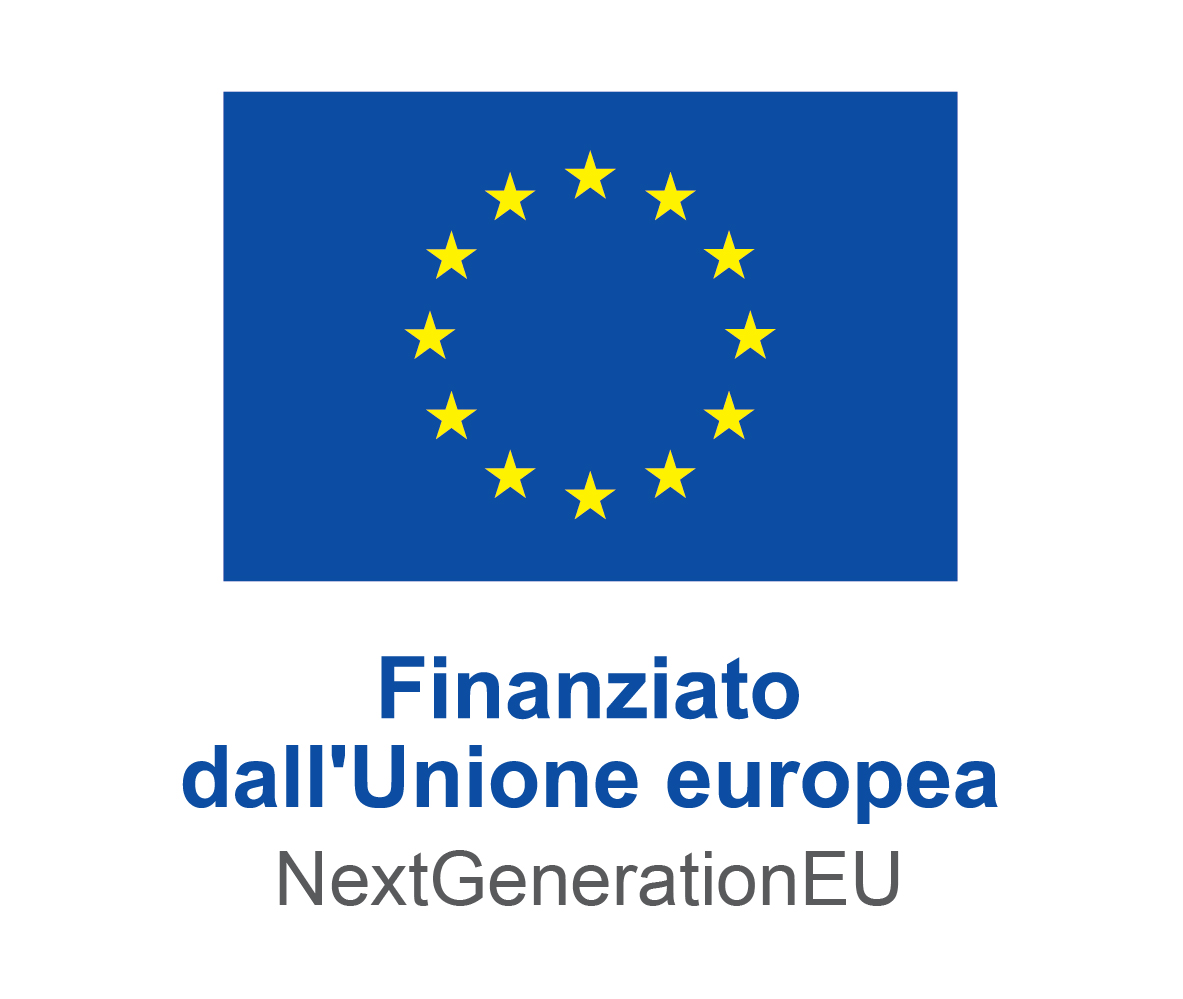 Città di Tradate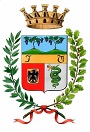 Provincia di Varese